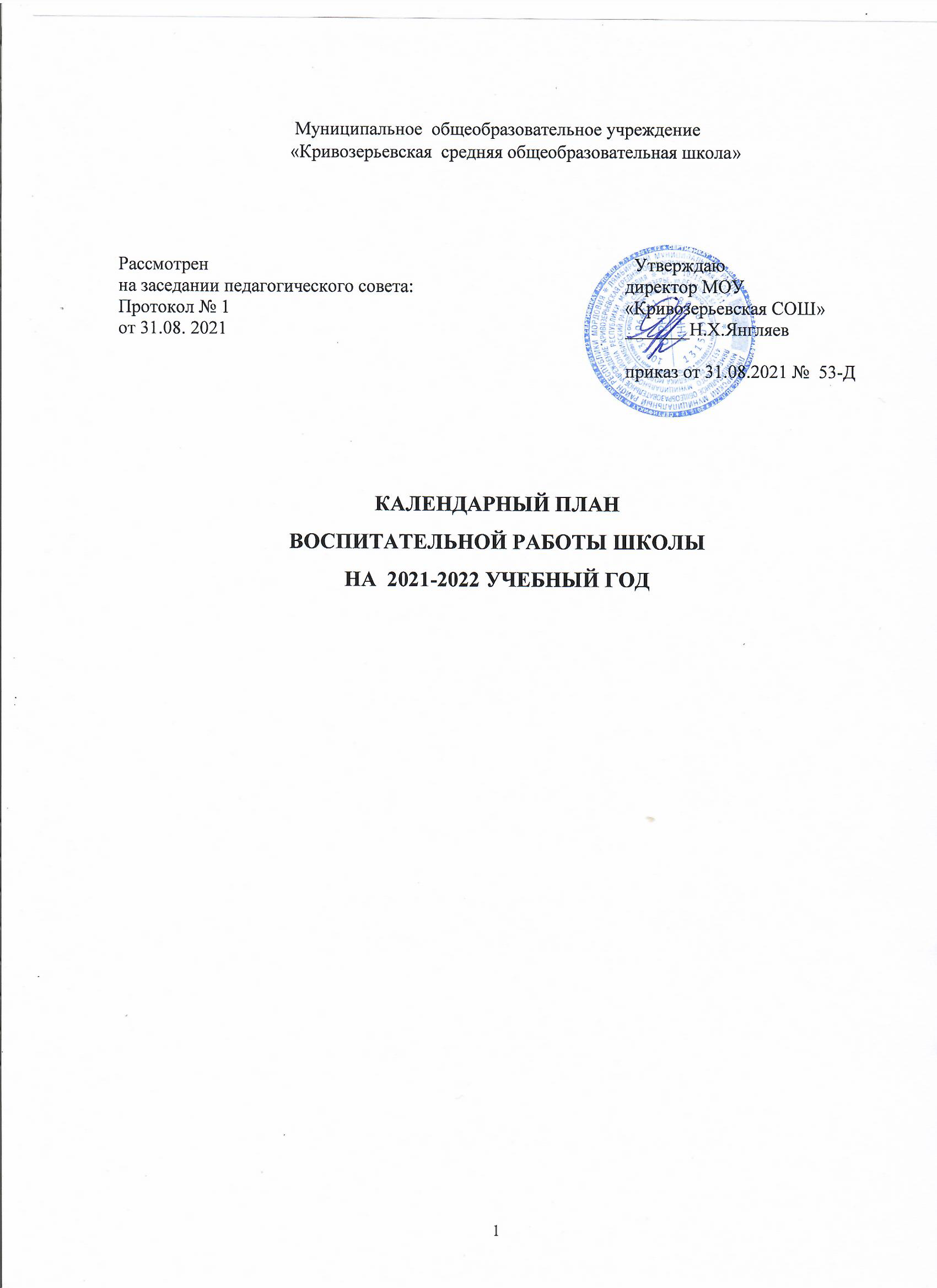   КАЛЕНДАРНЫЙ План воспитательной работы школы  на  2021-2022 учебный год   КАЛЕНДАРНЫЙ План воспитательной работы школы  на  2021-2022 учебный год   КАЛЕНДАРНЫЙ План воспитательной работы школы  на  2021-2022 учебный год   КАЛЕНДАРНЫЙ План воспитательной работы школы  на  2021-2022 учебный год   КАЛЕНДАРНЫЙ План воспитательной работы школы  на  2021-2022 учебный год Ключевые общешкольные делаКлючевые общешкольные делаКлючевые общешкольные делаКлючевые общешкольные делаКлючевые общешкольные делаДелаКлассы Ориентировочноевремя проведенияОриентировочноевремя проведенияОтветственныеНаправление:  Гражданско - патриотическое воспитаниеНаправление:  Гражданско - патриотическое воспитаниеНаправление:  Гражданско - патриотическое воспитаниеНаправление:  Гражданско - патриотическое воспитаниеНаправление:  Гражданско - патриотическое воспитаниеДень знаний. Урок здоровья. Урок Победы.1-11 01.09.202101.09.2021Зам. директора по ВР. Классные руководители День окончания Второй мировой войны.1-11 02.09.202102.09.2021Зам. директора по ВР. Классные руководителиДень солидарности в борьбе с терроризмом. Терроризм- всемирная угроза.1-11 03.09.202103.09.2021Зам. директора по ВР. Классные руководители«Открытка ветерану педагогического труда»5-11 03.10.202103.10.2021Зам. директора по ВР. Классные руководителиВнеклассное мероприятие  «В единстве народа - сила страны»Конкурс рисунков.8-111-7 24.10.202124.10.2021Зам. директора по ВРУчитель ИЗОДень народного единства.1-1104.11.202104.11.2021Зам. директора по ВР. Классные руководителиДень памяти погибших при исполнении служебных обязанностей  сотрудников органов  внутренних дел России1-1108.11.202108.11.2021Зам. директора по ВР. Классные руководителиВсероссийский день призывника.9-1115.11.202115.11.2021Учитель ОБЖДень начала  Нюрнбергского процесса.8-1120.11.202120.11.2021Учитель истории.День неизвестного солдата.1-11 09.12.202109.12.2021Зам. директора по ВР. Классные руководителиВнеклассное мероприятие «День Героев  Отечества»1-11 09.12.202109.12.2021Зам. директора по ВР. Классные руководителиВнеклассное мероприятие «Конституция РФ»Всероссийская акция  «Мы- граждане России»1-11 12.12.202112.12.2021Зам. директора по ВР. Классные руководителиМесячник правового воспитания1-11Декабрь Декабрь Зам. директора по ВРВнеклассное мероприятие  День Мордовии1-1110.01.202210.01.2022Зам. директора по ВРДень памяти жертв Холокоста.5-1127.01.202227.01.2022Классные руководители День полного освобождения  освобождения Ленинграда от фашистской  блокады.5-1127.01.202227.01.2022Классные руководители Правовой час «Административная и уголовная ответственность подростков»5-11 31.01.202231.01.2022Классные руководителиЛитературный вечер «Судьба семьи в судьбе страны»8-11 06.02.202206.02.2022Педагог -библиотекарь Конкурс  патриотический песни «Песни Родины моей»1-11      20.02.2022      20.02.2022Учитель музыки Уроки мужества, посвященные Дню защитникаОтечества1-1121.02.202221.02.2022Классные руководители «День российской науки»5-11 08.02.202208.02.2022Зам. директора по ВРБеседы «Всемирный день гражданской обороны»1-1101.03.202201.03.2022Зам. директора по ВР «Человек и история в народной культуре»7-11 12.03.202212.03.2022Педагог - библиотекарь День воссоединения Крыма и России1-1118.03.202218.03.2022Зам. директора по ВРДень космонавтики. Гагаринский урок1-1112.04.202212.04.2022Классные руководители. Учитель физикиДень памяти   о геноциде советского народа нацистами и их пособниками в годы ВО войны .5-1119.04.202219.04.2022Классные руководители.Учитель историиКруглый стол «Называться человеком легко – быть трудно»5-9  20.04.202220.04.2022Зам. директора по ВРМеждународная акция «Георгиевская ленточка»5-1121.04.202221.04.2022 Зам. директора по ВРМеждународная акция « Диктант Победы»5-1104.05.202204.05.2022 Зам. директора по ВРАкция «Письма Победы»1-1105.05.202205.05.2022 Классные руководителиВнеклассное мероприятие «Этой памяти верны»5-1107.05.202207.05.2022 Зам. директора по ВРАкция «Открытка ветерану»1-8  06.05.202206.05.2022Учитель ИЗОДень Победы1-1109.05.202209.05.2022 Классные руководителиЗам. директора по ВРДень памяти и скорби – день начала Великой Отечественной войны1-11  22.06.202222.06.2022Зам. директора по ВРНаправление:  Духовно-нравственное воспитание и приобщение к культурному наследиюНаправление:  Духовно-нравственное воспитание и приобщение к культурному наследиюНаправление:  Духовно-нравственное воспитание и приобщение к культурному наследиюНаправление:  Духовно-нравственное воспитание и приобщение к культурному наследиюНаправление:  Духовно-нравственное воспитание и приобщение к культурному наследиюМеждународный день распространения грамотности.1-1108.09.202108.09.2021Учителя русского языка и литературы Всероссийская акция «Вместе, всей семьей»1-1117.09.202117.09.2021Зам. директора по ВР Классные руководителиПраздничный концерт, приуроченный ко дню пожилых людей.1-1101.10.202101.10.2021Зам. директора по ВР Праздничный концерт  «С любовью к вам, учителя»1-1104.10.202104.10.2021Зам. директора по ВРВсемирный день поэзии5-9  15.10.202115.10.2021Учителя литературыМеждународный день школьных библиотек.1-1125.10.202125.10.2021БиблиотекарьВнеклассное мероприятие «Осенний бал»1-1128.10.202128.10.2021Зам. директора по ВР Классные руководители 200 лет со дня рождения Ф.М.Достоевского1-1111.11.202111.11.2021Учителя русского языка и литературы, истории.310 лет со дня рождения  М.В.Ломоносова1-1111.19.202111.19.2021Учителя русского языка и литературы День словаря. 220 лет со дня рождения В.И.Даля.1-1111.19.202111.19.2021Учителя русского языка и литературы Внеклассное мероприятие «Святость материнства»1-1125.11.202125.11.2021Зам. директора по ВР Внеклассное мероприятие «Международный день толерантности»1-1118.11.202118.11.2021Зам. директора по ВР Классные руководителиАкция «Мы разные, но мы вместе», посвященная дню инвалидов.1-1103.12.202103.12.2021Зам. директора по ВР Классные руководители200 лет со дня рождения Н.А.Некрасова1-1110.12.202110.12.2021Учителя русского языка и литературы  «Новогоднее шоу»1-1125.12.202125.12.2021Зам. директора по ВР Республиканский конкурс «Новогодние поделки»Мастерская Деда Мороза»1-4 15.12.202115.12.2021Зам. директора по ВРАкция милосердия:  «Необыкновенное чудо»(подари ребенку праздник).7-11       20.12.2021     20.12.2021Зам. директора по ВР Классные руководители150 лет  со дня рождения А.Н.Скрябина5-7      06.01.2022      06.01.2022Учитель музыкиУрок доброты1-1110.01.202210.01.2022Классные руководителиКонкурс чтецов «Живая классика»1-11 Январь Январь Классные руководители«Интересы человека и интересный человек», кл. часы 5-11  14.01.202214.01.2022Классные руководителиПроект «Час души»Духовно-нравственные беседы.1-1107.02.202207.02.2022Зам. директора по ВРДень российской науки4-1108.02.202208.02.2022Зам. директора по ВРДень памяти о россиянах, исполнивших служебный долг за пределами Отечества. Внеклассное мероприятие «Герои России»  1-1115.02.202215.02.2022Классные руководителиВнеклассное мероприятие «А ну-ка,  парни»1-1120.02.202220.02.2022Зам. директора по ВР День защитника Отечества 1-1121.02.202221.02.2022Зам. директора по ВРМеждународный день родного языка1-1121.02.202221.02.2022Учитель родного языкаВнеклассное мероприятие «Какими людьми славится наше село»1-1101.03.202201.03.2022Классные руководители Международный женский день 1-1106.03.202206.03.2022Классные руководители Неделя детской книги1-8 Март Март Библиотекарь 140 лет со дня рождения К.И.Чуковского1-431.03.202231.03.2022Учителя нач. классов.Путешествие по страницам красной книги1-1115.04.202215.04.2022Классные руководителиВсемирный день культуры1-1107.04.202207.04.2022Зам. директора по ВР «Мой дом – моя крепость» (о нравственных основах построения семьи)5-1124.04.202224.04.2022Классные руководителиПраздник Весны и Труда.1-1101.05.202201.05.2022Классные руководители Зам. директора по ВР«Маленькие герои большой войны»1-1106.05.202206.05.2022Классные руководителиМеждународный День семьи 1-1115.05.202215.05.2022Зам. директора по ВРДень детских общественных организаций России 100-летие Всесоюзной пионерской организации.1-1119.05.202219.05.2022Зам. директора по ВРДень славянской  письменности и культуры.5-1124.05.202224.05.2022 Учителя русского языка и литературыТоржественная линейка «Последний звонок»1-1125.05.202225.05.2022Зам. директора по ВРМеждународный день защиты детей1-1101.06.202201.06.2022Зам. директора по ВРДень русского языка.1-1106.06.202206.06.2022Учителя русского языка и литературы День России1-1112.06.202212.06.2022Зам. директора по ВРВыпускной 11  20.06.202220.06.2022Зам. директора по ВРДень семьи, любви и  верности.7-1108.07.202208.07.2022Зам. директора по ВР Классные руководителиДень государственного флага  Российской Федерации. 1-1122.08.202222.08.2022Зам. директора по ВР Классные руководителиДень российского кино.1-1127.08.202227.08.2022Зам. директора по ВР Классные руководителиНаправление:  Профилактика асоциального поведения обучающихсяНаправление:  Профилактика асоциального поведения обучающихсяНаправление:  Профилактика асоциального поведения обучающихсяНаправление:  Профилактика асоциального поведения обучающихсяНаправление:  Профилактика асоциального поведения обучающихсяМесячник безопасности1-11СентябрьСентябрьЗам. директора по ВРАкция «Юный пешеход»1-1105.09.202105.09.2021Зам. директора по ВРВстреча с инспектором ГИБДД «Безопасный маршрут»1-1111.09.202111.09.2021Зам. директора по ВРБеседы по противопожарной безопасности1-1103.09.202103.09.2021Классные руководителиУчебная эвакуация1-1120.09.202120.09.2021Зам. директора по ВРУрок Трезвости1-1111.09.202111.09.2021Классные руководителиПравила дорожного движения1-1110.10.202110.10.2021Классные руководители Урок безопасности школьников в сети Интернет1-1115.10.202115.10.2021Классные руководителиВсемирный день отказа от курения5-11 17.10.202117.10.2021Классные руководители «Готовность 01» профилактическое мероприятие по пожарной безопасности1-1125.10.202125.10.2021Классные руководители Всемирный день борьбы со СПИДом5-1101.12.202101.12.2021Классные руководители«Жизнь бесценна» - предупреждение суицида1-1116.01.202216.01.2022Классные руководители«Конфетка вместо сигареты»5-9  05.02.202205.02.2022Классные руководители «Конфликты и пути их разрешения»1-1114.02.202214.02.2022Зам. директора по ВРВсемирный день гражданской обороны.1-11  01.03.202201.03.2022Классные руководителиДень здоровья1-1110.04.202210.04.2022 Учителя физкультурыТвой выбор1-1122.04.202222.04.2022Учитель  обществознания Проведение операций: «Подросток»5-1115.05.202215.05.2022Зам. директора по ВРНаправление:  Экологическое воспитаниеНаправление:  Экологическое воспитаниеНаправление:  Экологическое воспитаниеНаправление:  Экологическое воспитаниеНаправление:  Экологическое воспитаниеКак хорошо жить в чистом селе.1-1113.09.202113.09.2021Классные руководителиЭкология моими глазами1-1111.10.202111.10.2021Учителя биологииЧистый школьный двор1-1118.10.202118.10.2021Классные руководители «Экология и энергосбережение» в рамках фестиваля #ВместеЯрче1-1116.10.202116.10.2021Зам. директора по ВРРеспубликанский конкурс юных исследователей окружающей среды4 -11Октябрь Октябрь Зам. директора по ВРЗеленая школа России1-1120.11.202120.11.2021Классные руководители  «Экология и культура – будущее России»1-1119.12.202119.12.2021Библиотекарь«Заповедные места России»1-1120.12.202120.12.2021Классные руководители«Поможем зимующим птицам»1-9 14.01.202214.01.2022Классные руководители Экологическая викторина «В царстве природы». Экологический марафон1-1112.02.202212.02.2022Классные руководители.Учитель биологииКонкурс рисунков «В мире птиц».1-810.03.202210.03.2022 Учитель рисованияВемирный день Земли1-1122.04.202222.04.2022Зам. директора по ВРТрудовой десант «Чистое село»5-1125.04.202225.04.2022Зам. директора по ВР Экскурсии на природу1-1130.04.202230.04.2022Классные руководителиНаправление:  Формирование культуры здоровьяНаправление:  Формирование культуры здоровьяНаправление:  Формирование культуры здоровьяНаправление:  Формирование культуры здоровьяНаправление:  Формирование культуры здоровья«Веселые эстафеты»1-4  19.09.2021Учителя физкультуры Учителя физкультуры «Всемирный день сердца» уроки здоровья1-1129.09.2021Классные руководителиКлассные руководителиБегом от вредных привычек1-1117.10.2021Классные руководители Классные руководители «Современный этикет ивоспитание культуры питания у школьников»1-1129.10.2021Ответствен. за питание Классные руководители Ответствен. за питание Классные руководители Всемирный день отказа от курения1-1117.11.2021Классные руководителиКлассные руководители«10 важных правил не заболеть гриппом»1-1110.11.2021Классные руководителиКлассные руководителиВыпуск листовок о мерах личной профилактики ОРВИ и гриппа.1 -11  12.11.2021Классные руководителиКлассные руководители«Роль спорта в жизни человека»1-1128.11.2021Классные руководителиКлассные руководителиВсемирный день борьбы со СПИДом7-11  01.12.2021Классные руководителиКлассные руководителиЛыжные гонки на приз Деда Мороза.1-1127.12.2021Учителя физкультурыУчителя физкультурыУроки здоровья и безопасности. Классные часы  «Пиротехника - от забавы до беды!»1-1116.12.2021Классные руководителиКлассные руководителиДень здоровья «Быть здоровым здорово!»1-1115.01.2022Учителя физкультурыУчителя физкультуры«Болезни неправильного питания. Экстренная помощь»1-1128.01.2022Классные руководителиКлассные руководителиДень здоровья «Зимние забавы»1-1107.02.2022Учителя физкультурыУчителя физкультуры«Правильное питание– регулятор здоровья»1-1112.03.2021Классные руководителиКлассные руководителиДень здоровья1-1116.04.2022Зам. директора по ВРЗам. директора по ВРПоходы и экскурсии «Лето на пять с плюсом».1-1122.05.2022Классные руководителиКлассные руководителиРабота с родителямиРабота с родителямиРабота с родителямиРабота с родителямиРабота с родителямиРабота с родителямиДела, события, мероприятияДела, события, мероприятияКлассы Классы Ориентировочноевремя проведенияОтветственныеЗаседание Совета родителей школы Заседание Совета родителей школы 1-111-111 раз в четвертьЗам. директора по ВРРодительские собрания  в классахРодительские собрания  в классах1-111-111 раз в четвертьКлассные руководителиДень открытых дверей День открытых дверей 1-111-111  раз в годЗам. директора по ВР Спортивные праздники «Папа, мама, я –спортивная семья» Спортивные праздники «Папа, мама, я –спортивная семья»1-111-111 раз в  полугодиеУчителя физкультурыКонкурс на лучшую семейную фотографию «Это я, это я, это - вся моя семья!»Конкурс на лучшую семейную фотографию «Это я, это я, это - вся моя семья!»1-111-11Апрель Классные руководителиИндивидуальные консультации для родителей с психологомИндивидуальные консультации для родителей с психологом1-111-11По необходимостиПриглашенный психолог                                                                               Самоуправление                                                                               Самоуправление                                                                               Самоуправление                                                                               Самоуправление                                                                               Самоуправление                                                                               СамоуправлениеДела, события, мероприятияКлассы Классы Ориентировочноевремя проведенияОриентировочноевремя проведенияОтветственныеВыборы членов школьного ученического самоуправления в классных коллективах.5-115-11СентябрьСентябрьЗам. директора по ВРВыборы председателя Совета старшеклассников5-115-11СентябрьСентябрьЗам. директора по ВРРаспределение ответственных за направления работы в совете старшеклассников5-115-11СентябрьСентябрьЗам. директора по ВРСоставление и утверждение плана работы Совета старшеклассников на учебный год5-115-11СентябрьСентябрьЗам. директора по ВРОрганизация дежурства по школе, в классах и школьной столовой5-115-11Зам. директора по ВРПроведение линеек5-115-11ЕженедельноЕженедельноЗам. директора по ВРСмотр-конкурс классных уголков5-115-11В течение годаВ течение годаЗам. директора по ВРПроведение рейтинга «Лучший класс»5-115-11В течение годаВ течение годаЗам. директора по ВРПомощь в организации и проведении общешкольных мероприятий5-115-11В течение годаВ течение годаЗам. директора по ВРОрганизация акций, конкурсов, мероприятий в школе5-115-11В течениие годаВ течениие годаЗам. директора по ВРПрофориентация Профориентация Профориентация Профориентация Профориентация Профориентация Дела, события, мероприятияКлассы Классы Ориентировочноевремя проведенияОриентировочноевремя проведенияОтветственные«Всероссийская профдиагностика – 2021» 8-118-1116.09 -30.09.202116.09 -30.09.2021Зам. директора по ВРПроеКТОриЯ3-113-11По особому плануПо особому плануКлассные руководителиБилет в будущее7-117-1104.12.202104.12.2021Зам. директора по ВРБеседа «Поговорим о профессиях»5-115-1110.12.202110.12.2021Классные руководителиЧас общения «Труд красит человека»5-115-1117.01.202217.01.2022Классные руководителиУстный журнал «Труд – основа жизни»5-115-1113.02.202213.02.2022Зам. директора по ВРБеседа, анкетирование «Дорогу, которую я выбираю»8-118-1118.02.202218.02.2022Классные руководителиВыявление склонностей и проф. направленности учащихся. 9класс9  9  15.03.202215.03.2022Зам. директора по ВРИгра «Путешествие по миру профессий»5-115-1105.04.202205.04.2022Классные руководители  «По учебным заведениям Мордовии»     9-11       9-11  15.05.202215.05.2022Зам. директора по ВР